BHARATHIAR  UNIVERSITY:: COIMBATORE  641046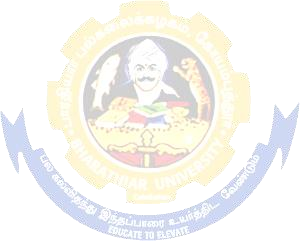 B.Sc  PHYSICS with COMPUTER APPLICATIONS Curriculum (Affiliated  Colleges) Program Code:26D(For the students admitted during the academic year 2021– 22)Revised Scheme of Examination*For subjects without practical** For subjects with practical@ No University  Examinations. Only Continuous  Internal  Assessment (CIA)#No Continuous Internal Assessment(CIA). Only University Examinations## For Naan Mudhalvan CoursesLIST OF VALUE-ADDED COURSES (OPTIONAL)(Only Internal and no external exam – 100 Marks)OPTOELECTRONICSNON–DESTRUCTIVE TESTINGBIOMEDICAL INSTRUMENTATIONMODERN DISPLAY DEVICES AND STORAGE MATERIALSPartCourse CodeCourse CodeTitle of the CourseCredits      Hours/week      Hours/week      Hours/week    Maximum Marks    Maximum Marks    Maximum Marks    Maximum MarksPartCourse CodeCourse CodeTitle of the CourseCreditsTheoryTheoryPracticalCIACIACEETotal               FIRST  SEMESTER               FIRST  SEMESTER               FIRST  SEMESTER               FIRST  SEMESTER               FIRST  SEMESTER               FIRST  SEMESTER               FIRST  SEMESTER               FIRST  SEMESTER               FIRST  SEMESTER               FIRST  SEMESTER               FIRST  SEMESTERI11TLanguage: Tamil -ILanguage: Tamil -I466-505050100II12EEnglish-IEnglish-I466-505050100III13ACore I – Mechanics, Properties of Matter and sound
Core I – Mechanics, Properties of Matter and sound
466-505050100III-Core Practical ICore Practical I---3----III1AA
1AHAllied Mathematics I * (or)
Allied Chemistry I **Allied Mathematics I * (or)
Allied Chemistry I **4
37
47
4-
-50
3050
3050
45100
75III-Allied Chemistry Practical **
Allied Chemistry Practical **
---3----IV1FAEnvironmental Studies #Environmental Studies #222---5050                                                                              Total                                                                              Total                                                                              Total1827273450               SECOND  SEMESTER               SECOND  SEMESTER               SECOND  SEMESTER               SECOND  SEMESTER               SECOND  SEMESTER               SECOND  SEMESTER               SECOND  SEMESTER               SECOND  SEMESTER               SECOND  SEMESTER               SECOND  SEMESTER               SECOND  SEMESTERI21T21TLanguage-II466-505050100II22E22EEnglish-II466-505050100III23A23ACore II - Heat and Thermodynamics466505050100III23P23PCore Practical I4--3505050100III
III2AA
2AH2AA
2AHAllied Mathematics II * (or)
Allied Chemistry II **4
37
47
4-
-50
3050
3050
45100
75III2PH2PHAllied Chemistry Practical **
2--325252550IV2FB2FBValue Education - Human Rights #
222---5050                                                                             Total                                                                             Total                                                                             Total2227273550               THIRD   SEMESTER               THIRD   SEMESTER               THIRD   SEMESTER               THIRD   SEMESTER               THIRD   SEMESTER               THIRD   SEMESTER               THIRD   SEMESTER               THIRD   SEMESTER               THIRD   SEMESTER               THIRD   SEMESTER               THIRD   SEMESTERI31T31TLanguage-III466-505050100II32E32EEnglish-III466-505050100III33A33ACore III – Optics444-505050100III--Core Practical II---2----III
III3AA
3AH3AA
3AHAllied Mathematics I * (or)
Allied Chemistry I **4
37
47
4-
-50
3050
3050
45100
75III--Allied Chemistry Practical **---3----IV3ZA3ZASkill Based Subject – MS Office333-30304575IV3FC3FCTamil @ / Advanced Tamil # (OR)
Non-major elective - I (Yoga for Human Excellence) # / Women's Rights #
222---5050                                                                           Total                                                                           Total                                                                           Total2025255500               FOURTH SEMESTER               FOURTH SEMESTER               FOURTH SEMESTER               FOURTH SEMESTER               FOURTH SEMESTER               FOURTH SEMESTER               FOURTH SEMESTER               FOURTH SEMESTER               FOURTH SEMESTER               FOURTH SEMESTER               FOURTH SEMESTERI41T41TLanguage-IV466-505050100II42E42EEnglish-IV466-505050100III43A43ACore IV – Atomic Physics
and Spectroscopy444-505050100III43P43PCore Practical II3--230304575III4AA or4AH4AA or4AHAllied Mathematics II * (or)Allied Chemistry II **43747450
3050
3050
45100
75III4PH4PHAllied Chemistry Practical **2--325252550IV 4ZB 4ZBSkill Based Subject – Principles of programming concepts and C programming233-25252550IV4NM4NMOffice Fundamentals: Digital Skills for Employability ##http://kb.naanmudhalvan.in/Bharathiar_University_(BU)222-25252550IV4FE4FETamil @ /Advanced Tamil # (or)
Non-Major Elective - II (General Awareness #)222---5050                                                                               Total                                                                               Total                                                                               Total2627275650                         FIFTH SEMESTER                         FIFTH SEMESTER                         FIFTH SEMESTER                         FIFTH SEMESTER                         FIFTH SEMESTER                         FIFTH SEMESTER                         FIFTH SEMESTER                         FIFTH SEMESTER                         FIFTH SEMESTER                         FIFTH SEMESTER                         FIFTH SEMESTER                         FIFTH SEMESTERIII53A53ACore V – Mathematical Physics455-505050100III53B53BCore VI – Applied Electronics444-505050100III53C53CCore VII – Solid State Physics455-505050100III53D53DCore VIII – Electricity and Magnetism444-505050100III63P63PCore Practical III - Electronics---2----III63Q63QElective Practical : Digital and
 Microprocessor---2----III5EA5EAElective – I Principles of Digital electronics and microprocessor344-30454575III6ZP6ZPSkill Based Practical : Programming in C and C++ and MS Office---2----IV5NM5NMTechnical Skills for Employability ## Fundamentals of Data Analytics with Tableauhttp://kb.naanmudhalvan.in/Bharathiar_University_(BU)222-25252550IV5ZC5ZCSkill based Subject : Object Oriented Programming in C++
333-30454575                                                                              Total                                                                              Total                                                                              Total22+227276600SIXTH SEMESTERSIXTH SEMESTERSIXTH SEMESTERSIXTH SEMESTERSIXTH SEMESTERSIXTH SEMESTERSIXTH SEMESTERSIXTH SEMESTERSIXTH SEMESTERSIXTH SEMESTERSIXTH SEMESTERSIXTH SEMESTERIII63A63ACore IX – Quantum Mechanics and Relativity445-505050100III63B63BCore X - Nuclear Physics444-505050100III63C63CCore XI- Numerical methods445-505050100III63D63DCore XII-Fundamental of Nanomaterials444-505050100III63P63PCore Practical III - Electronics44-3505050100III6EA6EAElective – II MATLAB333-30454575III63Q63QElective Practical - Digital and
 Microprocessor33-230454575IV6ZP6ZPSkill based Subject
Practical – Programming in C and C++ and MS Office22-225252550IV6NM6NMAdvanced Platform Technology ## - (Physics, Electronics, Mathematics, Statistics, Data Science) - Govt(auto) & Govt (Non-Auto) Data Analytics with Advanced Tools ## - (Physics, Electronics, Mathematics, Statistics, Data Science) - Aided (Non-auto) & SF (Non-Auto) http://kb.naanmudhalvan.in/Bharathiar_University_(BU)22-225252550V67A67AExtension Activities @22--50--50                                                                             Total                                                                             Total                                                                             Total3232219800                                                                 Grand Total                                                                 Grand Total                                                                 Grand Total140+2140+23550LIST OF ELECTIVE PAPERS(Colleges can choose any one of the papers from each section as electives)LIST OF ELECTIVE PAPERS(Colleges can choose any one of the papers from each section as electives)LIST OF ELECTIVE PAPERS(Colleges can choose any one of the papers from each section as electives)Elective – IAPrinciples of Programming Concepts and C ProgrammingElective – IBEnergy PhysicsElective – ICAgricultural PhysicsElective – IIADigital and MicroprocessorElective – IIBOptical Fibers and Fiber Optic Communication SystemsElective – IICBio-PhysicsElective - IIIAObject Oriented Programming with C++BGeo PhysicsCIndustry Automation & Its Applications (Industry 4.0)